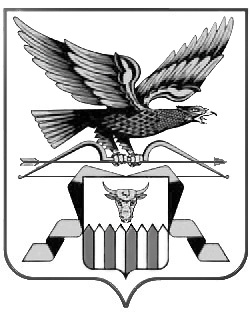 ЗАКОНЗАБАЙКАЛЬСКОГО КРАЯО перераспределении между органами местного 
самоуправления и органами государственной власти 
Забайкальского края полномочий по решению вопроса
местного значения – организации в границах поселений,
муниципальных районов, городских округов 
электроснабжения населенияПринят Законодательным Собранием Забайкальского края
16 июля 2014 года.Статья 1. Перераспределение полномочий органов местного самоуправления поселений, муниципальных районов, городских округов Забайкальского края по решению вопроса местного значения – организации 
в границах поселений, муниципальных районов, городских округов электроснабжения населенияОтнести к полномочиям исполнительных органов государственной власти Забайкальского края (далее – органы государственной власти Забайкальского края) полномочия органов местного самоуправления поселений, муниципальных районов, городских округов Забайкальского края (далее – органы местного самоуправления) по решению вопроса местного значения – организации в границах поселений, муниципальных районов, городских округов электроснабжения населения (далее – полномочия по организации электроснабжения населения).Статья 2. Сроки осуществления полномочий по организации электроснабжения населенияОрганы государственной власти Забайкальского края осуществляют исполнение полномочий по организации электроснабжения населения бессрочно.Статья 3. Компетенция органов государственной власти Забайкальского края при осуществлении полномочий по организации электроснабжения населения1. Правительство Забайкальского края:1) осуществляет разработку и принятие правовых актов Забайкальского края в целях осуществления полномочий по организации электроснабжения населения и обеспечивает исполнение законов и иных нормативных правовых актов;2) определяет исполнительный орган государственной власти Забайкальского края, реализующий полномочия по организации электроснабжения населения (далее – уполномоченный орган).2. Уполномоченный орган:1) разрабатывает и осуществляет систему мероприятий, связанных с реализацией полномочий по организации электроснабжения населения;2) осуществляет взаимодействие с органами местного самоуправления, хозяйствующими субъектами в системе электроснабжения;3) вносит предложения о финансировании мероприятий, связанных с реализацией полномочий по организации электроснабжения населения.Статья 4. Прекращение осуществления органами государственной власти Забайкальского края полномочий по организации электроснабжения населенияОсуществление органами государственной власти Забайкальского края полномочий по организации электроснабжения населения прекращается законом Забайкальского края.Статья 5. Переходные положения1. Настоящий Закон края вступает в силу с 1 января 2015 года, за исключением части 2 настоящей статьи, которая вступает в силу через десять дней после дня официального опубликования настоящего Закона края. 2. Органы местного самоуправления: 1) передают в государственную собственность Забайкальского края находящиеся в муниципальной собственности объекты имущества, иные материальные ресурсы, необходимые для исполнения органами государственной власти Забайкальского края полномочий по организации электроснабжения населения, в порядке, установленном законодательством Российской Федерации, в срок до 1 января 2015 года;2) осуществляют комплекс мероприятий в отношении бесхозяйных объектов недвижимого имущества, необходимых для осуществления органами государственной власти Забайкальского края полномочий по организации электроснабжения населения, в порядке, установленном законодательством Российской Федерации.г. Чита22 июля 2014 года№ 1014-ЗЗКПредседатель ЗаконодательногоСобрания Забайкальского краяН.Н. ЖдановаГубернатор
Забайкальского краяК.К. Ильковский